河南中医药大学图书馆选座流程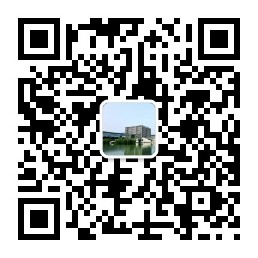 